SAMPLE LETTER REQUESTING ACCREDITATION TO THE 2016 SOCIAL FORUM OF THE HUMAN RIGHTS COUNCIL [PLEASE ENTER PLACE AND DATE]Dear Madam/Sir,Secretariat of the Social Forum, The [PLEASE ENTER NAME OF YOUR ORGANIZATION] [PLEASE ENTER WEBPAGE OF YOUR ORGANIZATION] is a non-governmental organization since, [YEAR].My organization wants to participate in the Social Forum (from the 3rd to 5th October 2016) and, therefore, is requesting a UNOG temporary grounds pass for the following representatives of our organization: [Mr/Ms] [First name, last name], as [Temporary Representative] from [from 3 to 5 October 2016] [Mr/Ms] [First name, last name], as [Title of the representative, member, personal assistant, interpreter or other] from [from 3 to 5 October 2016] [Mr/Ms] [First name, last name], as [Title of the representative, member, personal assistant, interpreter or other] from [from 3 to 5 October 2016] Thank you for your assistance. 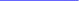 Sincerely, [SIGNATURE OF THE PRESIDENT, CHIEF ADMNISTRATIVE OFFICER OR MAIN REPRESENTATIVE WITH ACCREDITING RIGHTS] Please, indicate eventual dates of participation at previous sessions of the Social Forum or any other United Nations meetings:Please, briefly describe activities carried out by your organization which are relevant to the work of the Social Forum:Does your organization have consultative status with Economic and Social Council of the United Nations (ECOSOC)? YES/NOKindly attach THE following documenTS and send to socialforum@ohchr.org:   Copy of passport or other official picture identity documentThe registration form (one per person)DEADLINE: 9 SEPTEMBER 2016